ATA DE REGISTRO DE PREÇOS Nº. 30/PMF/2020(Referente Pregão Presencial nº. 64/PMF/2020)A PREFEITURA MUNICIPAL DE FORQUILHINHA, com sede na Avenida 25 de julho, nº 3.400, Paço Municipal 26 de Abril, Forquilhinha/SC, inscrita no CNPJ nº. 81.531.162/0001-58, neste ato representado pelo Sr. DIMAS KAMMER, Prefeito Municipal, portador da Cédula de Identidade n°.1.328.011 e inscrito no CPF sob o n° 500.962.909-78, ora denominado ÓRGÃO GERENCIADOR e as empresas:MV ELETRONICOS EIRELI inscrita no CNPJ nº. 27.895.281/0001-44 estabelecida na Rua Luiz Cirimbelli,1659, Imigrantes em Turvo/SC, neste ato representada pelo Sr. Valcir Mota, brasileiro, CI 4.590.769, CPF 048.428.279-47;JF AR CONDICIONADO EIRELI inscrita no CNPJ nº. 19.211.353/0001-69 estabelecida na Rua Luiz Tomazi,110, Vila Franca em Forquilhinha/SC, neste ato representada pelo Sr. Juliano Favaro, brasileiro, CI 3.485.050, CPF 990.384.809-97;SAIMON KRAESKI MEI inscrita no CNPJ nº. 32.438.638/0001-03 estabelecida na Avenida Vante Rovaris,2254, Santa Líbera em Criciúma/SC, neste ato representada pelo Sr. Saimon Kraeski, brasileiro, CI 3.833.720, CPF 034.920.539-63;B & C CLIMATIZAÇÃO E REFRIGERAÇÃO LTDA inscrita no CNPJ nº. 10.561.534/0001-40 estabelecida na Rua Dom Pedro I, Centro em Criciúma/SC, neste ato representada pelo Sra. Mara Regina Becker, brasileira, CI 2159637, CPF 912.161.339-72;CLIMAR ELETRO REFRIGERAÇÃO EIRELI inscrita no CNPJ nº. 17.848.143/0001-50 estabelecida na Rodovia BR 470, Pamplona, em Rio do Sul/SC, neste ato representada pelo Sr. Carlos Alexandre de Moraes, brasileiro, CI 6499117, CPF 100.489.589-56;ELETRO CENTRO COMERCIO DE PEÇAS E ELETROELETRONICOS EIRELI inscrita no CNPJ nº. 16.779.255/0001-34 estabelecida na Rua Sete de Setembro, 260, Centro, em Içara/SC, neste ato representada pelo Sra. Camila Zeferino Daleffe, brasileira, CI 5065786, CPF 062.316.199-07;Doravante denominada DETENTORAS DA ATA nos termos do Artigo 15 da Lei Federal 8.666/93, Lei Federal 10.520/2002, Decreto Municipal 53/2013 e demais normas legais aplicáveis e, considerando o resultado do Pregão Presencial nº. 64/PMF/2020, para REGISTRO DE PREÇOS, segundo as cláusulas e condições a seguir:Cláusula Primeira – Do Objeto 1. A presente ATA tem por objetivo estabelecer cláusulas e condições gerais para REGISTRAR PREÇO para aquisição de ares condicionados, peças de reposição e prestação de serviços especializados na manutenção e instalação dos aparelhos em diversas secretarias do Município de Forquilhinha/SC, para futuras aquisições.Cláusula Segunda – Dos preços Registrados1. Os valores unitários dos bens registrados nesta ata são OS CONSTANTES NA PLANILHA EM ANEXO e estão disponíveis no site www.forquilhinha.sc.gov.brCláusula Terceira – Do Prazo, Condições e Local de Entrega1. A DETENTORA DA ATA, quando solicitada pelo setor competente do Município, deverá atender às seguintes exigências:1.1. Fornecer/prestar os serviços desta ATA, parceladamente, de acordo com as necessidades solicitadas, dentro das especificações e quantitativos solicitados, sempre através de requisições previamente emitidas.1.2. O serviço/produtos serão solicitados de acordo com a necessidade do Município de Forquilhinha.1.3. O prazo e o local do serviço ou da entrega constarão expressamente nas requisições que deverá ser rigorosamente cumprido, sob pena de aplicação das penalidades previstas neste contrato.1.4. O prazo de execução do serviço ou fornecimento do objeto a ser exigido nas requisições será de no máximo 10 (dez) dias a partir da data de recebimento das mesmas.1.5. Os técnicos profissionais vinculados a empresa licitantes que realizarão os serviços objeto desta Ata deverão possuir curso técnico NR-10 e NR-35.1.6. Para realização dos serviços de manutenção a Detentora da Ata deverá atender a Portaria nº. 3.523 do Ministério da Saúde.2. Quanto a garantia do objeto:A) Os serviços que serão prestados deverão possuir garantia não inferior a 90 (noventa) dias, a contar da data da instalação do ar condicionado.B) As peças de reposição/manutenção que serão adquiridas deverão possuir garantia não inferior a 120 (cento e vinte) dias, a contar da data da nota fiscal de entrega do produto.C) Os aparelhos de ares condicionados que serão adquiridas deverão possuir garantia não inferior a 365 (trezentos e sessenta e cinco) dias, a contar da data da nota fiscal de entrega do produto.2.1. Os serviços prestados não poderão interferir na perda da garantia do equipamento, de acordo com a orientação do fabricante, caso contrário a detentora da ata assumira os prejuízos causados.3. O setor competente do município processará a conferência dos serviços executados, lavrando o termo de recebimento definitivo ou notificando a DETENTORA DA ATA para substituição do produto entregue em desacordo com as especificações exigidas.3.1. Na hipótese de não aceitação do objeto, o mesmo deverá ser refeito/reposto num prazo máximo de 72 (setenta e duas) horas, a partir da notificação da não aceitação.4. O recebimento provisório ou definitivo não exclui a responsabilidade da DETENTORA DA ATA pela perfeita execução do empenho, ficando a mesma obrigada a substituir, no todo ou em parte, o objeto do empenho, se a qualquer tempo se verificarem vícios defeitos ou incorreções.5. Nos casos da DETENTORA DA ATA não realizar o objeto de acordo com as especificações exigidas ou se negar a fazer a substituição dos serviços não aceitos, a pessoa responsável pelo recebimento lavrará termo circunstanciado do fato, que deverá ser encaminhado à autoridade competente, sob pena de responsabilidade.6. O objeto somente será considerado devidamente aceito após analisado e aprovado pelo órgão competente do Município de Forquilhinha, com base nas exigências previstas no Edital e de acordo com a proposta de preços pertencente ao processo licitatório, que independentemente de transcrição fazem parte integrante desta ata de registro de preços.7. A existência de preços registrados não obriga a administração a firmar as contratações e adquirir os produtos e serviços registrados.Cláusula Quarta – Da Vigência e Revisão de Preços1. A Ata de Registro de Preços poderá sofrer alterações, obedecidas as disposições contidas no artigo 65 da Lei nº. 8.666/93 e Decreto Municipal 53/2013.2. O preço registrado poderá ser revisto em decorrência de eventual redução daqueles praticados no mercado, ou de fato que eleve o custo dos serviços ou bens registrados, cabendo ao órgão gerenciador da ata promover as necessárias negociações junto aos fornecedores.2.1. Os reajustes e reequilíbrios de preços motivados pela DETENTORA DA ATA seguirão os padrões de avaliação previstos no Artigo 65 da Lei Federal nº. 8.666/93.3. O prazo de validade da ata de registro de preços será por um período de 12 (doze) meses, contados a partir da data de sua assinatura, improrrogável.Cláusula Quinta – Da Forma e Condições de Pagamento1. O pagamento será feito em até 30 (trinta) dias após a data do CERTIFICO na Nota Fiscal, através de Ordem Bancária ou na tesouraria da Secretaria de Administração e Finanças do Município.1.1. A Nota Fiscal deverá ser acompanhada dos respectivos relatórios que comprovem a execução dos serviços em conformidade ao discriminado na proposta contratada.1.2. O CERTIFICO pelo responsável do Município de Forquilhinha, autorizado para o recebimento, consiste na sua assinatura, data e respectivo carimbo funcional, depois de devidamente conferidas as quantidades e valores do objeto.1.3. Na Nota Fiscal deverá constar, necessariamente, o número do Processo de Licitação e o número da Autorização de Fornecimento.1.4. Além do relatório de serviços e Nota Fiscal, a Contratada deverá apresentar os seguintes documentos:A) Certidão Conjunta de Débito junto a Fazenda Federal e CND FGTS demonstrando sua regularidade; B) Cópia de recolhimento dos seguintes pagamentos do mês anterior: guia de recolhimento do INSS e guia de recolhimento do FGTS; C) Relação de Empregados - RE.4.1.1. A não apresentação dos documentos enunciados acima implica na suspensão do pagamento da fatura até a apresentação, não sendo exigível, neste caso, atualização financeira dos valores, por inadimplemento.1.5. O prazo de pagamento previsto só vencerá em dia de expediente normal, na cidade de Forquilhinha/SC, postergando-se, em caso negativo, para o primeiro dia útil.2. O recebimento do objeto ou a constatação de irregularidades pelo Fiscal do Contrato será procedida conforme reza o edital de chamamento do processo licitatório que gerou a presente Ata de Registro.3. O Município não pagará juros de mora por atraso de pagamento referente a serviços com ausência total ou parcial de documentação hábil ou pendente de cumprimento de quaisquer cláusulas constantes deste contrato.Cláusula Sexta – Da Autorização de Fornecimento1. A aquisição do objeto da presente Ata de Registro de Preços será autorizada, em cada caso, pelo Órgão Gerenciador sendo obrigatório informar ao Setor de Compras os quantitativos das aquisições.1.1. A emissão das Notas de Empenho, sua retificação ou cancelamento, total ou parcial, serão igualmente autorizados pela mesma autoridade, ou a quem este delegar a competência para tanto.Cláusula Sétima – Das Obrigações1. Do Município:1.1. Atestar as Notas Fiscais a efetiva a execução dos serviços desta ata;1.2. Aplicar à Detentora da ATA penalidade, quando for o caso;1.3. Prestar à Detentora da Ata toda e qualquer informação, por esta solicitada, necessária a perfeita execução do objeto deste instrumento;1.4. Efetuar o pagamento à Detentora da Ata no prazo, após a entrega do objeto e da respectiva Nota Fiscal no setor competente;1.5. Notificar, por escrito, à Detentora da Ata da aplicação de qualquer sanção.2. Da Detentora da Ata:2.1. Prestar os serviços de acordo com as especificações contidas nesta ata, bem como no edital e seus anexos;2.2. Pagar todos os tributos que incidam ou venham a incidir, direta ou indiretamente, sobre o objeto;2.3. Manter durante a vigência desta ata, as mesmas condições de habilitação exigidas na licitação;2.4. Executar o objeto registrado, no preço, prazo e forma estipulados na proposta, edital e anexos;2.5. Substituir, imediatamente, qualquer profissional cujo desempenho e conduta sejam considerados pelo Município como inconvenientes para o desempenho dos serviços;2.6. Responsabilizar-se por quaisquer danos ou prejuízos causados ao Município, devidamente caracterizada a imperícia ou culpa de seus profissionais, cujos valores serão descontados de fatura seguinte da Contratada, sem prejuízo das demais sanções e procedimentos.Cláusula Oitava – Das Penalidades e Sanções Administrativas1. Comete infração administrativa, nos termos da Lei nº 10.520, de 2002, o licitante/adjudicatário que: A) não assinar o termo de contrato ou aceitar/retirar o instrumento equivalente, quando convocado dentro do prazo de validade da proposta;B) apresentar documentação falsa;C) deixar de entregar os documentos exigidos no certame;D) ensejar o retardamento da execução do objeto;E) não mantiver a proposta;F) cometer fraude fiscal;G) comportar-se de modo inidôneo.2. Considera-se comportamento inidôneo, entre outros, a declaração falsa quanto às condições de participação, quanto ao enquadramento como ME/EPP ou o conluio entre os licitantes, em qualquer momento da licitação, mesmo após o encerramento da fase de lances.3. O licitante/adjudicatário que cometer qualquer das infrações discriminadas neste Edital ficará sujeito, sem prejuízo da responsabilidade civil e criminal, às seguintes sanções:I - advertência;II - multas (que poderão ser recolhidas em qualquer agência integrante da Rede Arrecadadora de Receitas Federais, por meio de Documento de Arrecadação de Receitas Federais - DARF, a ser preenchido de acordo com instruções fornecidas pela Contratante): A) de 1% (um por cento) por dia de atraso, calculado sobre o valor global do contrato, limitada a 10% do mesmo valor, entendendo-se como atraso a não entrega equipamento no prazo total compreendido pelo prazo contratual de entrega estabelecido na cláusula segunda do ContratoB) de 5% (cinco por cento) sobre o valor total do contrato, por infração a qualquer cláusula ou condição do contrato, não especificada na alínea “a” deste inciso, aplicada em dobro na reincidência.C) de 5% (cinco por cento) sobre o valor do contrato, pela recusa em corrigir qualquer defeito, caracterizando-se a recusa, caso a correção não se efetivar nos 02 (dois) dias úteis que se seguirem à data da comunicação formal do defeito;D) de 10% (dez por cento) sobre o valor do contrato, no caso de recusa injustificada da licitante adjudicatária em firmar o termo de contrato, no prazo e condições estabelecidas, bem como no caso do produto não serem entregues a partir da data aprazada.E) de 2% (dois por cento) sobre o valor da proposta apresentada em caso de não-regularização da documentação pertinente à habilitação fiscal (no caso de Microempresa ou Empresa de Pequeno Porte), no prazo previsto no parágrafo 1º do art. 43 da LC 123/2006.4. A penalidade de multa pode ser aplicada cumulativamente com a sanção de impedimento.5. A aplicação de qualquer das penalidades previstas realizar-se-á em processo administrativo que assegurará o contraditório e a ampla defesa ao licitante/adjudicatário, observando-se o procedimento previsto na Lei nº 8.666, de 1993, e subsidiariamente na Lei nº 9.784, de 1999.6. A autoridade competente, na aplicação das sanções, levará em consideração a gravidade da conduta do infrator, o caráter educativo da pena, bem como o dano causado à Administração, observado o princípio da proporcionalidade.Cláusula Nona – Do Cancelamento da Ata de Registro de Preços1. A presente Ata de Registro de Preços poderá ser cancelada de pleno direito pela administração quando:1.1. A detentora não cumprir as obrigações constantes desta ata;1.2. A detentora não retirar qualquer Nota de Empenho ou instrumento equivalente, no prazo estabelecido pela administração, sem justificativa aceitável;1.3. A detentora não aceitar reduzir o seu preço registrado, na hipótese de este se tornar superior àqueles praticados no mercado;1.4. Tiver presentes razões de interesse público devidamente demonstrados e justificados pela administração;2. O cancelamento do registro, nas hipóteses previstas, assegurado o contraditório e a ampla defesa, será formalizado por despacho da Autoridade Competente do Município.3. A presente Ata de Registro de Preços poderá ser cancelada mediante solicitação por escrito da Detentora, comprovando estar impossibilitada de cumprir as exigências desta Ata de Registro de Preços, na ocorrência das hipóteses previstas na Lei Federal 8.666/93 e Alterações.3.1. A solicitação da detentora para cancelamento dos preços registrados deverá ser formulada com antecedência de 30 (trinta) dias, facultada à administração a aplicação das penalidades previstas neste instrumento, caso não aceitas as razões do pedido.Cláusula Décima – Da Dotação Orçamentária1. As despesas decorrentes da presente licitação correrão por conta das dotações orçamentárias dos exercícios correspondentes.Cláusula Décima Primeira – Da Fiscalização e Gestão da Ata1. O Sr. Robson Beloli Tomazi, Coordenador do Serviço de Iluminação Pública será o Fiscal desta Ata, sendo dele a competência de fiscalizar e receber o objeto, garantindo a devida execução do mesmo.2. O Sr. Ademir Brandieli Pedro, Secretário de Administração e Finanças será o Gestor desta Ata, sendo dele a responsabilidade de acionados os meios pertinentes, quando necessário, para garantir o recebimento de seus créditos, devendo comunicar a Autoridade Competente quando convir.Cláusula Décima Segunda – Das Disposições Finais1. Integra esta Ata de Registro de Preços, o Edital de Pregão Presencial nº. 64/PMF/2020, seus anexos e a proposta da Detentora desta Ata.2. Os casos omissos serão resolvidos de acordo com a Lei Federal 8.666/93, suas alterações, com as disposições da Lei Federal 10.520/2002, pelo Decreto Municipal nº. 53/2013 e pelo Decreto Municipal n° 167, de 15/08/2018 (microempresa), no que não colidir as normas aplicáveis. Subsidiariamente, aplicar-se-ão os princípios gerais do direito.Cláusula Décima Terceira – Do Foro 1. Elegem as partes contratadas o Foro da Comarca de Forquilhinha, para dirimir todas e quaisquer questões oriundas deste contrato, renunciando expressamente a qualquer outro, por mais privilegiado que seja. 2. E, por assim estarem justas e contratadas, as partes por seus representantes legais assinam o presente, feito em 02 (duas) vias de igual teor e forma para um só e jurídico efeito, perante o Fiscal abaixo assinado. Forquilhinha/SC, 04 de junho de 2020.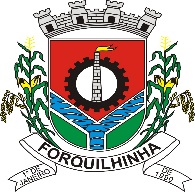 ESTADO DE SANTA CATARINAGOVERNO DO MUNICÍPIO DE FORQUILHINHAMUNICÍPIO DE FORQUILHINHADIMAS KAMMERPrefeito MunicipalMV ELETRONICOS EIRELIEmpresa Detentora da AtaRepresentante Legal: Valcir MotaJF AR CONDICIONADO EIRELIEmpresa Detentora da AtaRepresentante Legal: Juliano FavaroSAIMON KRAESKI MEEmpresa Detentora da AtaRepresentante Legal: Saimon KraeskiB & C CLIMATIZAÇÃO E REFRIGERAÇÃO LTDAEmpresa Detentora da AtaRepresentante Legal: Mara Regina BeckerCLIMAR ELETRO REFRIGERAÇÃO EIRELIEmpresa Detentora da AtaRepresentante Legal: Carlos Alexandre de MoraesELETRO CENTRO COMÉRCIO DE PEÇAS E ELETROELETRONICOS Empresa Detentora da AtaRepresentante Legal: Camila Zeferino DaleffeRobson Beloli TomaziFiscal da Ata